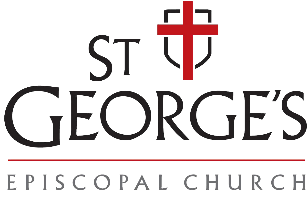 2024 Grant Partner Application GuidelinesSubmission Deadline:	Monday, August 7, 2023  |   4:00pm CDT            Submit your application (via email, mail, or hand delivery) to Ashley Sullivan, Administrative Assistant at:ashley.sullivan@stgeorgesnashville.org	orSt. George’s Episcopal Church					4715 Harding Pike				Nashville, TN 37205				Questions about your application? Please contact Ashley Sullivan at ashley.sullivan@stgeorgesnashville.org 615-385-2150 x 209.Please submit the following documents with your application. If any of these documents are unavailable by the stated deadline, please state in writing 1) why they are not available, and 2) when we can expect to receive them.Check the boxes below to indicate which of the following documents are included in your application:The 2024 Grant Partner Application, fully completed The latest IRS letter(s) regarding the current tax-exempt status under Section 501(c)(3) or Section 170(c) and the public charity status under Section 509(a)(1), (2), or (3) of the Internal Revenue CodeA current and accurate list of the Board of Directors or TrusteesThe current budget for the specific project for which funding is sought (if applicable)The annual agency operating budget for the last two fiscal yearsA current balance sheet and profit and loss statementFrom the most recent audit, enclose the following: 1) the opinion statement from the accounting firm, 2) balance sheet, and 3) profit and loss statement From the most recent 990 report, enclose only the first pageAgency InterviewA member of the Outreach Funding Committee of St. George’s Episcopal Church may contact the applicant organization to arrange an interview and/or a site visit to ensure a clear understanding of your request.Review and Evaluation Process and TimetableAll requests will be reviewed and evaluated with final recommendations to be made to the vestry of St. George’s Episcopal Church.  Your agency will be notified of the Church’s decision following the vestry’s ratification of the 2024 budget, which will take place at the end of January 2024.2024 Grant Partner ApplicationAmount of funds requested $_________________________________________________________________________Organization _______________________________________________________________________________________Street Address ______________________________________City, State, Zip___________________________________Telephone _____________________________	       Web Address _____________________________________________Executive Director ______________________________________________	Phone __________________________Development Director ___________________________________________	Phone __________________________Volunteer Coordinator ___________________________________________	Phone __________________________Contact Person _________________________________________________	Phone __________________________Contact Email __________________________________________________Purpose/Mission Statement and the year in which the agency was founded:Faith and/or denomination affiliation, if applicable:Describe your agency’s programs/services:To help us understand the needs of the people served by your agency, please describe the people served, their needs, and the geographic area in which they reside:The mission of St. George’s is “to receive, live, and share the abundant life of Jesus Christ.”  How do your programs/services fulfill that mission?Approximate percentage of primary funding mix (e.g., government grants, religious organizations, United Way, foundations, etc.):7.	a.	Please indicate the past funding amounts received from St. George’s Episcopal Church.		2018__________________	2021__________________		2019__________________	2022__________________		2020__________________	2023__________________	b.	If your agency received funds from St. George’s in the past, please describe how these funds 		were used.Please describe how you intend to use the requested funds in 2024.Please share any existing relational connections between your agency and St. George’s Church, especially including members of St. George’s who are active in your organization.Signature of Executive Director/Officer	DatePrint Name